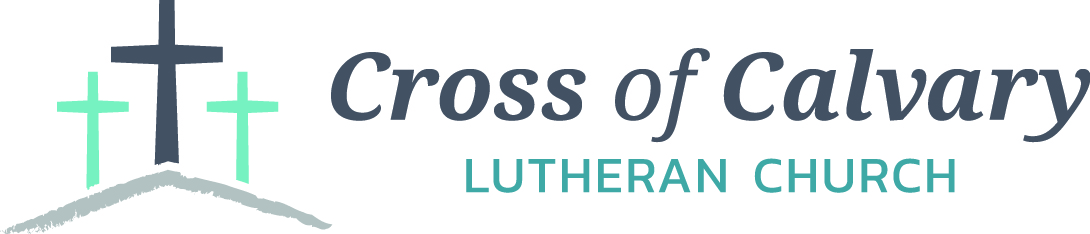 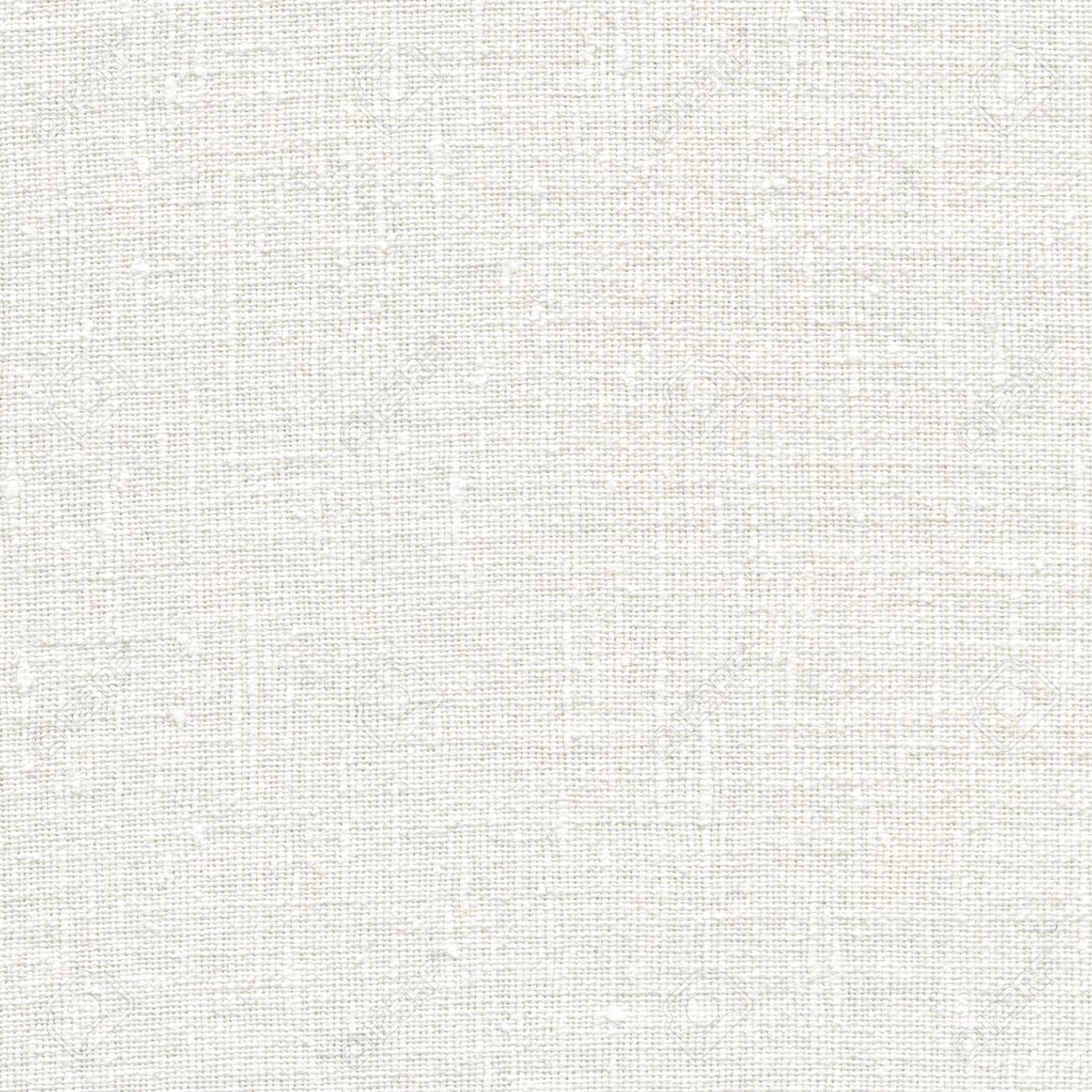 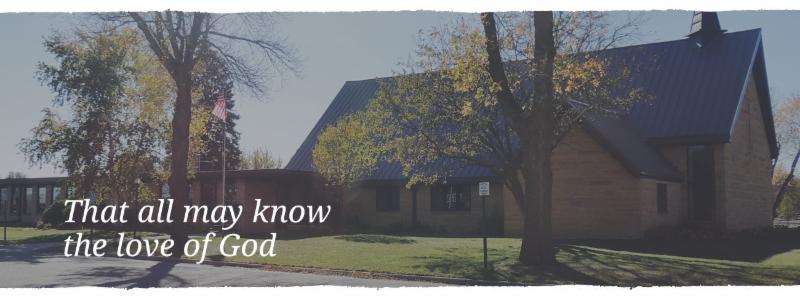 Luke 24:1-12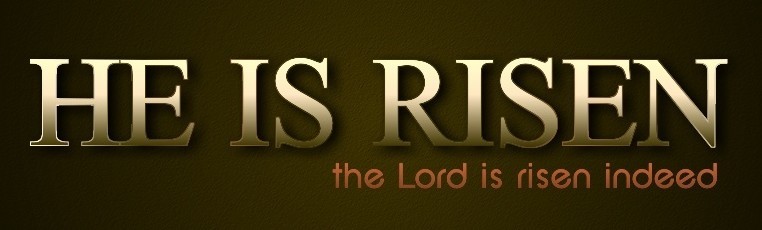  1But on the first day of the week, at early dawn, they came to the tomb, taking the spices that they had prepared. 2 They found the stone rolled away from the tomb, 3 but when they went in, they did not find the body. 4 While they were perplexed about this, suddenly two men in dazzling clothes stood beside them. 5 The women were terrified and bowed their faces to the ground, but the men said to them, “Why do you look for the living among the dead? He is not here, but has risen. 6 Remember how e told you, while he was still in Galilee, 7 that the Son of Man must be handed over to sinners, and be crucified, and on the third day rise again.” 8 Then they remembered his words, 9 and returning from the tomb, they told all this to the eleven and to all the rest. 10 Now it was Mary Magdalene, Joanna, Mary the mother of James, and the other women with them who told this to the apostles. 11 But these words seemed to them an idle tale, and they did not believe them. 12 But Peter got up and ran to the tomb; stooping and looking in, he saw the linen cloths by themselves; then he went home, amazed at what had happened.PASTOR’S CORNER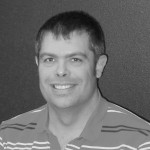 CHRIST HAS RISEN!HE HAS RISEN INDEED!As I was reading my devotional this morning by Cameron Howard pertaining to the resurrection, she brought out the fact that we often only equate resurrection to something that happens when we die.  And, while we do celebrate this and live with confidence about this, we are selling ourselves short of the joy of the resurrection in everyday events.Martin Luther spoke of two resurrections.  The first resurrection was with a capital “R” and the second resurrection was with a lower case “r”.  However, they are not indicative of what you would think.  The lower case “r” is the resurrection when you take your last breath here on earth.  The capital “R”, on the other hand, is the resurrection that keeps taking place in your life here and now.  The Resurrections that we experience in our life—restorations of relationships, being cared for and loved, forgiveness, a new opportunity when all seemed lost—these are miracles that God brings about.  They are reminders that with God there are no dead ends.  They are reminders that nothing can separate us for the love of God.  They are reminders that we can walk boldly and joyfully.So, as we celebrate the resurrection this month, may we also become more aware of the power of that resurrection each and everyday.  May we also remember to live lives that gratefully reflect this power.God’s blessings for a grace filled Easter season and a wonderful month of April!In Christ, Pastor MattPRAYERS OF HEALING AND STRENGTHPrayer for:	Submitted by:Vonna Ledeboer	A. LedeboerDiana Adkins	B. HennenJill Revolinski	C. MallakGreg & Evelyn Rosenow	T. KadelbachLeslie Sagedahl................................................................................................................Daren SagedahlJenna Reynolds…………………………………………………………………………………………….Stan & Sue MalecekAPRIL VOLUNTEERSCOMMUNION	8:30 – Jill Hanson10:30 – Jon HawkinsonUSHERS	8:30 – Eric Skeie, Ron Fahse, Linda Fahse & Cheryl Mallak10:30 – Ushers neededACOLYTES: Jordan Amberg, Trent PaulsonALTAR GUILD: Stacey Larson, Sarah IversonNEEDED: April ushers for the 10:30 service (2)Community and Church InformationGreen Lake Lutheran Ministries will hold the 33rd Annual Quilt Auction July 22nd, 2017. Proceeds from this event go to our Annual Fund which allows up to provide fun, safe, quality camping and retreating opportunities for people of all ages who use any of our three camps. Quilts: please delivery to camp by July 14th; viewing will be available online at wwww.gllm.orgSilent Auction: item must be brought to camp no later than 5:00 pm on July 20th.Cash Donation: Checks may be sent to: GLLM, 9916 Lake Ave. S. Spicer, MN 56288.More information is on the bulletin board on the east entrance.2017 Spring Fling Flower Sales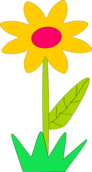 It is that time of year again when the youth of Cross of Calvary have the opportunity to sell flowers!!!Informational packets will be emailed out to youth families and also distributed at Sunday school.Sales will run Sunday, March 26th – Friday, April 14thAll forms and money can be turned in to Sue Altmann in the church office (please do not leave them in the mailbox) or to one of the committee members.Flower Pickup:  Friday, May 12th (4:30 to 7:30)Cost:Hanging Baskets $22.00  Ivy Geranium, Pansies, Impatiens and Begonias8” Pot   $16.00   Geraniums12” Pot  $26.00  GeraniumsIf you are interested in purchasing flowers, please contact one of the youth from church!Committee Members Contact Information:Amanda Malvin (320) 579-1515 bamalvin@msn.com Bobbie Kopel  (320) 522-0731 bobbieloowho@hotmail.com Tara Amberg  (320) 444-0129 tamberg@rccbi.com Marriage Retreat Cross of Calvary will be hosting a marriage retreat for both engaged to be married and married couples. (Engaged couples this is a requirement) The retreat will be Saturday, May 6th from 9:00 am -3:00 pm. The cost is $50.00 per couple, which includes the retreat inventory and a meal. Please sign up on the sheet on the board or contact Cross of Calvary to register. 320-523-1574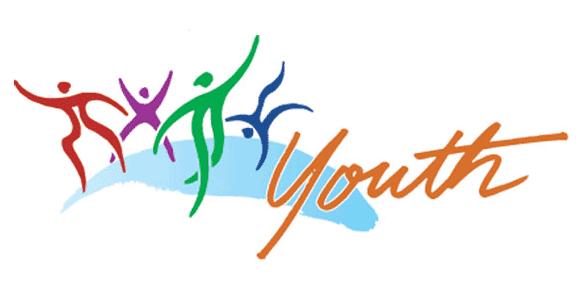 VBS is June 25th-June 29th, 2017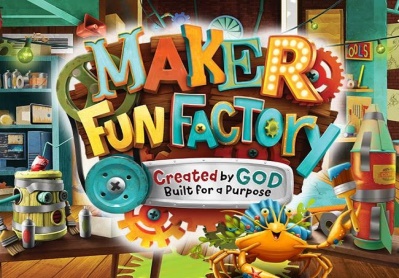  (Meal starts at 5:30 and I believe VBS starts at 6 or 6:30 and runs to 8:30)There is a VBS planning meeting for anyone interested in helping out with leadership role on February 28th at 7pm at Our Saviors.March 14th and 28th: Work nights from 6-8pm at Our SaviorsMarch 25th: Work day from 10-4 at Our SaviorsApril 6th and 20th: Work nights from 6-8pm at Our SaviorsMay/June TBD if neededMany hands make this work light and there are a variety of crafts & fairly simple building projects. Any National Honor Society students seeking volunteer hours would be awesome and I am guessing that PM would offer faith elements for Confirmation students to help out as well.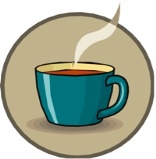 Reminder: We are in need of families, groups, clubs, people to host coffee hour on Sundays. Please sign up on the board in the Narthex. Thank you in advance; it is a wonderful time for table talk!!!!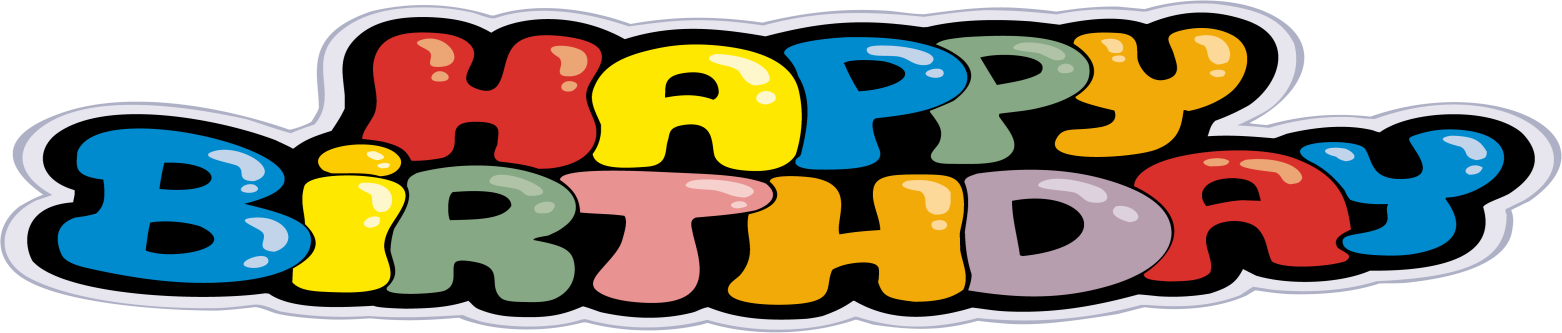 April Birthdays04/01	Eleanor Ziesmer			04/11	Richard Alton		04/24	Carol Senkyr04/01	Mark Schlomann			04/11	Braydon Fuoss		04/24	Barb Wertish04/02	Keith Larson			04/14	Katie Erickson		04/24	Noah Boen04/02	Jacob Hennen			04/15	Mitchell Johnson		04/24	Deacon Osthus04/03	Sandy Kubesh			04/15	Kyler Kemnitz		04/25	Joe Youngkrantz04/03	Brody Siems			04/16	Lyle Norris		04/25	Tim Lingl04/04	Colin Berg			04/16	Kathy Slagter		04/25	Tayler Lingl04/04	Hayli Garcia			04/16	Christine Flemming	04/25	Moira Revier04/04	Tanner Amsden			04/16	Beckett Kemnitz		04/26	Howard Erickson04/005	Bobbie Jo Abrahamson		04/17	Edith Vogt		04/27	Elisha Garcia04/05	Carrie Hebrink/Gass		04/18	Ronald Beckler		04/27	Camille Weber04/06	Terry Jacobson			04/18	Annie Mittelstadt	04/27	Eva Larson04/07	Clare Cooper			04/19	Ben Johnson		04/27	Cole Visser04/08	Josselyn Mertz			04/20	Nolan Link		04/28	Naomi Wertish04/08	Cole Sander			04/21	Keely Prokosch		04/28	Mallarie Steffel04/08	Jaelyn Brustuen			04/22	Austin Einerson		04/29	Karen Van Der Hagen04/09	Ben Balderston			04/22	Will Hanson		04/29	Scott Johnson04/09	Lanie Altmann			04/22	Drew Tuthill		04/29	James Handt Jr.04/09	Connor Hebrink			04/23	Deloris Abraham		04/29	Kathy Blackwell04/10	Sarah Iverson			04/23	Joshua Wertish		04/29	Alen Helmer04/10	Brady Stovern							04/29	Eric Wussow04/10	Lane Helmer							04/30	James JandlFundraising for the new sign atCross of Calvary on Highway #71WOW, only $500.00 to go!!Thank you!!!!Cross of Calvary Lutheran Church COUNCIL MEETINGMinutes for: Wednesday, March 15, 2017 @ 7:30pmCOUNCIL MEMBERS (X) Dana Boen                2020                    (X) Jon Hawkinson         2018              (X) Eric Skeie                  2019*                  (X) Curt Sather                2020                 (X) Bobbi Kopel              2018                    (_) Natasha Johnson     2019* (X) Jill Hanson                2020                    (_) Paul Buhr                   2019               (_) Michelle Jensen        2019*                   (_) DeeAnne Newville   2020*            (X)GordonBlem              2019                     (X)SteveAltmann          2018                                                                                           				 Terms end at Annual Meeting (Jan.)                                                                                                                                  *Second termSTAFF(X) Pastor Matt Hausken          ( ) Minister of Faith Formation     (X) Sue Altmann, Council RecorderAGENDA
1. Meeting called to order- President Eric Skeie 
2. Devotions – Jill Hanson
3. Approve minutes of the February meeting - Motion to approve the minutes by Jill Hanson, seconded by Curt Sather, motion passed. 
4. Financial Secretary and Treasurer Reports -February - Motion to approve the treasurer/secretary report by Dana Boen, seconded by Steve Altmann motion passed.
5. Pastor’s report 
- We are in full Lenten season
- Great Senior High Gathering: New LYO board members are Olivia Hanson, Emma Thompson & McKenna Lilja
- Wednesday night - Luther’s Small Catechism is the topic
- Sundays during Lent are involving the confirmation classes
6. Minister of Faith Formation’s report 
- Senior High Youth Gathering was a huge success. Thank you Jill Hanson and Jeni Skeie for all the work. It was noted that Cross of Calvary has a large number of kids that go each year, which makes us grateful for our youth.
- WOW is going great; there are volunteers for the rest of the year. Thank you to them.

COMMITTEE REPORTS AND RECOMMENDATIONS
1. Youth Ministry- Sunday School will be looking for a new program, teacher are expressing they don’t like the materials.
2. Equipping the Congregation - none 
3. Outreach - now up to date on donation, did Soup supper for the SO/RC: giving money to Dan Seehusen for Special Olympics
4. Administration - roof: found a large gap in the area that was leaking will be repaired at no cost to the church
- Also, contact with Keith Larson on the bid for the parsonage shingles replacement 
5. AED Maintenance - Steve checked.

OLD BUSINESS
• Update on dollar amount for new sign - $27,292.00 (As of 03/10/2017)
• Update on hiring AIM position
-we hopefully have 3 candidates to interview, but slow going

NEW BUSINESS 
• Committee Membership - sign up (revisit) - complete
• Communion & Devotions - sign up: Michelle Jansen needs to sign up yet
• Flag on east side of building - Sue Altmann was told to purchase a new one.

Next Council meeting: Wednesday, April 19 at 7:30 pm
April Communion: 8:30 - Jill Hanson 10:30 - Jon Hawkinson
April Devotions - Jon Hawkinson


Adjourn / Close in prayer.◄April 2017April 2017April 2017April 2017April 2017►SunMonTueWedThuFriSat1Worship 5:30 pm2Worship 9:00 amCommunionNo Sunday SchoolHam Dinner3Library Reserved6:00-8:00 pm4Men’s Bible Study6:15 am and 7:00 amCC & I using Fellowship Hall.5:30-8:30 pm5No WOW Lent Service 7pmSoup Supper6Quilters – 9:00 am78Worship 5:30 pm9Palm SundayWorship 8:30/10:30….Sunday School 9:30 10Matins – 7 amLibrary Reserved6:00-8:00 pmDeadline for “Good Gifts”11Matins-7 amMen’s Bible Study6:15 am and 7:00 am12Matins-7 amNo programs13Maundy-7 pm14Good Friday-7 pm15No service16Worship 6:30 am and 9:00 amCommunion17Library Reserved 6:00-8:00 pmDeadline for Follower information18Men’s Bible Study6:15 am and 7:00 am19Confirmation Meal at 5:45 Class at 6:30 pmWOW at 3:15 pmCouncil Meeting at 7:30202122Worship 5:30 pm23Worship 8:30/10:30Sunday School 9:30 amWOW sings24Library Reserved6:00-8:00 pmRuth Bible Study 1:30 at Parkview25Men’s Bible Study6:15 am and 7:00 am26Last Confirmation Meal at 5:45, Class at 6:30 pmEnd of year WOW party  at 3:15 pm27Dorcas Bible Study at 9:30 am at church2829Worship 5:30 pmBand30Worship Band 8:30/10:30Sunday School 9:30 Communion